RAZPISNA DOKUMENTACIJAZA ODDAJO JAVNEGA NAROČILAPredmet javnega naročila:Oddaja javnega naročila po odprtem postopkuOpravljanje storitev prehrane za potrebe uporabnikov Zavetišča za brezdomce in socialno ogrožene občane Mestne občine Velenje za obdobje od 1. 1. 2015 do 31. 12. 2015, pri kateri ponudnik uporabi del živil, pridelanih na ekološki načinŠtevilka javnega naročila: JNV-1334/2014-POGPOVABILO  K  ODDAJI  PONUDBEPredmet javnega naročila: Opravljanje storitev prehrane za potrebe uporabnikov Zavetišča za brezdomce in socialno ogrožene občane Mestne občine Velenje za obdobje od 1. 1. 2015 do 31. 12. 2015, pri kateri ponudnik uporabi del živil, pridelanih na ekološki način.Vrsta postopka: Odprti postopek.Rok za predložitev ponudb je do dne  8. 12. 2014 do 9.00 ure. Naročnik vabi vse zainteresirane in usposobljene ponudnike, da skladno z razpisnimi pogoji oddajo svojo ponudbo.Predmet naročila: Opravljanje storitev prehrane za potrebe uporabnikov Zavetišča za brezdomce in socialno ogrožene občane Mestne občine Velenje za obdobje 1. 1. 2015 do 31. 12. 2015, pri kateri ponudnik uporabi del živil, pridelanih na ekološki način. Storitev mora potekati dnevno, in sicer en topel obrok dnevno za socialno ogrožene občane Mestne občine Velenje in trije obroki dnevno za uporabnike zavetišča za brezdomce (zajtrk, kosilo – topli obrok in večerja).  Razdeljevanje obrokov mora potekati med 11.30 in 14.00 uro, in sicer vse dni v letu, za obdobje od 1. 1. 2015 do 31. 12. 2015. Dnevno se mora pripraviti približno 100 obrokov (približno 70 toplih in približno 30 hladnih obrokov) in jih razdeljevati v prostorih na območju Mestne občine Velenje, ki jih zagotovi ponudnik. Število upravičencev do obroka hrane se mesečno spreminja in je odvisno od števila izdanih potrdil Mestne občine Velenje, ki ugotavlja upravičenost občanov Mestne občine Velenje do te storitve. Mednje sodijo predvsem: prejemniki denarne socialne pomoči, upokojeni z nizkimi pokojninami, osebe z nizkimi prihodki s spremljajočimi oviranostmi (zdravstvene težave, invalidnost, dolgotrajna bolezen, uporabniki s težavami v duševnem zdravju, zasvojeni) in socialno ogrožene družine z nizkimi prihodki, na priporočilo pristojnega centra za socialno delo.Razdeljevanje toplih obrokov je treba izvajati skladno z veljavnimi zdravstvenimi, sanitarnimi in varstvenimi predpisi, ki bodo zagotavljali ohranitev kakovosti in zdravstvene neoporečnosti živil.Ponudnik mora zagotavljati ustrezno raznoliko sestavo obrokov. Kalorična vrednost posameznega obroka mora znašati od 1800 do 2000 kcal/dnevno, pri čemer mora biti obrok - kosilo kuhan in topel, prav tako pa je potrebno upoštevati dietične potrebe posameznih upravičencev (npr. želodčni, ledvični in črevesni bolniki, huda sladkorna obolenja, alergije na gluten,…), na podlagi ustreznih zdravniških potrdil.Poleg kosila mora ponudnik zagotavljati tudi dva hladna obroka za uporabnike zavetišča za brezdomce in sicer kaloričnost hladnih obrokov – zajtrk v kalorični vrednosti do 500 kcal/dnevno in večerja v kalorični vrednosti do 300 kcal/dnevno.Storitve je treba izvajati na okolju prijazen način, tako da je 5 % živil, ki jih ponudnik uporabi pri izvajanju storitve, pridelanih na ekološki način, kot ga določajo Uredba (ES) št. 834/2007, Uredba Komisije (ES) št. 889/2008 ali predpis, ki ureja ekološko predelavo kmetijskih pridelkov oziroma živil. Ponudnik mora k ponudbi priložiti potrdilo, da ima blago in storitev znak za okolje tipa I, iz katerega izhaja, da blago ali storitev izpolnjuje navedene zahteve.Storitve je treba izvajati na okolju prijazen način, tako da je najmanj 35 % sadja, zelenjave in proizvodov iz lova ali ribolova, ki jih ponudnik uporabi pri izvajanju storitve, izbranih glede na letni čas, vse v skladu z Uredbo o zelenem javnem naročanju (Uradni list RS, št. 102/2011, 18/2012, 24/2012, 64/2012 in 2/13; v nadaljevanju: zelena uredba). Ponudnik mora k ponudbi priložiti izjavo, da bo med izvajanjem naročila izpolnjeval navedene zahteve ter po pozivu naročniku predložil ustrezna dokazila o izpolnjevanju le - teh.Za obdobje od 1. 1. 2015 do 31. 12. 2015 je predvidena potreba ocenjena na 36.500 obrokov hrane, in sicer:Pogodbena vrednost bo poravnana iz proračunske postavke 40320008 Pomoč socialno ogroženim družinam.Z izbranim ponudnikom bo Mestna občina Velenje sklenila pogodbo o izvajanju programa za obdobje od 1. 1. 2015 do 31. 12. 2015. Javno naročilo se bo izvajalo le v primeru, da so zagotovljena sredstva v proračunu za posamezno leto, da obstoji potreba po izvajanju programa in da ima izvajalec zagotovljene prostorske pogoje za izvajanje te storitve. Javno naročilo se izvaja skladno z določbami Odloka o zagotavljanju socialno varstvenih dejavnosti v Mestni občini Velenje (Uradni vestnik MOV, št. 3/14). V kolikor katerikoli izmed navedenih pogojev ne bo izpolnjen, si naročnik pridržuje pravico, da odstopi od izvedbe javnega naročila v kateri koli fazi javnega naročila oz. od pogodbe za izvedbo javnega naročila. Naročnik ne odgovarja za škodo, ki bi utegnila nastati ponudnikom zaradi ustavitve postopka, zavrnitve vseh ponudb ali izbranemu ponudniku zaradi ne sklenitve pogodbe.Navodila za izdelavo ponudbe:VRSTA POSTOPKA: odprti postopekNaročilo se izvaja v skladu z Zakonom o javnem naročanju (Uradni list RS, št. 12/13-UPB5 in 19/14; v nadaljevanju: ZJN – 2) in skladno z zeleno uredbo.Ponudnik mora izdelati ponudbo in ostalo dokumentacijo, ki se nanaša na ponudbo v slovenskem jeziku, cene pa morajo biti izražene v evrih. Potrdila o kakovosti in certifikati so lahko predloženi tudi v tujem jeziku. Če naročnik ob pregledovanju in ocenjevanju ponudb meni, da je potrebno del ponudbe, ki ni predložen v slovenskem jeziku, prevesti v slovenski jezik, lahko od ponudnika zahteva, da le-to stori na lastne stroške ter mu za to določi ustrezen rok. Za presojo spornih vprašanj se vedno uporablja ponudba v slovenskem jeziku in del ponudbe v overjenem prevodu v slovenski jezik.Ponudnik mora izpolnjevati vse v tej točki navedene pogoje. Za dokazovanje izpolnjevanja pogojev mora ponudnik priložiti dokazila, kot so navedena pri vsakem navedenem pogoju. Če v teh navodilih za posamezne dokumente ni drugače določeno, zadošča predložitev fotokopij dokumentov. V primeru, da bo naročnik naknadno zahteval originalno dokazilo, ga mora ponudnik prinesti na vpogled. Dokumenti morajo odražati aktualno in resnično stanje. Če obstaja naročnikova zahteva po najvišji dovoljeni starosti dokumentov, ki jih ponudnik prilaga kot dokazila, je to navedeno v oklepaju ob vsakem posameznem dokazilu.Obrazci izjav ponudnika so del razpisne dokumentacije. Izjave so lahko predložene na teh obrazcih ali na ponudnikovih, ki pa vsebinsko bistveno ne smejo odstopati od priloženih obrazcev. Vse izjave in obrazci morajo biti izpolnjene, podpisane in žigosane s strani ponudnika (zakonitega zastopnika ali pooblaščene osebe s priloženim pooblastilom). Naročnik bo priznal sposobnost ponudnikom na osnovi izpolnjevanja naslednjih pogojev:4.1 Izpolnjen obrazec – Ponudba (obrazec št. 1)4.2 Izpolnjen obrazec – Poklicna sposobnost (obrazec št. 2)POGOJ:Ponudnik je pri pristojnem sodišču ali drugem organu registriran za dejavnost, ki je predmet naročila, in ima vsa potrebna dovoljenja. 4.3 Izpolnjeni obrazci Osnovne sposobnosti (obrazec št. 3)Pisna izjava ponudnika,  dana pod kazensko in materialno odgovornostjo, da ponudnik ni bil pravnomočno obsojen za kazniva dejanja iz 1. odstavka 42. člena ZJN – 2 (za ponudnika).Pisna izjava zakonitega zastopnika ponudnika (fizične osebe), dana pod kazensko in materialno odgovornostjo, da zakoniti zastopnik ni bil pravnomočno obsojen za kazniva dejanja iz 1. odstavka 42. člena ZJN – 2 (za vsakega posameznega zakonitega zastopnika). Pooblastila za pridobitev podatkov iz kazenske evidence za ponudnika in za vse zakonite zastopnike.Pooblastilo ponudnika za pridobitev podatkov iz uradnih evidenc.Pisna izjava ponudnika, dana pod kazensko in materialno odgovornostjo, da ponudnik ni v postopku prisilne poravnave, stečaja ali likvidacije.Pisna izjava ponudnika, dana pod kazensko in materialno odgovornostjo, da ponudnik na dan, ko poteče rok za oddajo ponudb, ni izločen iz postopkov oddaje javnih naročil zaradi uvrstitve v evidenco ponudnikov z negativnimi referencami iz 77. člena ZJN-2.Pisna izjava ponudnika, dana pod kazensko in materialno odgovornostjo, da ima ponudnik na dan, ko je bila oddana ponudba, plačane vse obveznosti v zvezi s plačili prispevkov za socialno varnost in v zvezi s plačili davkov v vrednosti 50 EUR ali več,  v skladu z zakonskimi določbami države, kjer ima sedež, ali določbami države naročnika.POGOJI:Ponudnik ali njegovi zakoniti zastopniki niso bili pravnomočno obsojeni za kazniva dejanja iz prvega in drugega odstavka 42. člena ZJN – 2.Ponudnik ni v postopku prisilne poravnave, stečajnem postopku ali postopku likvidacije.Ponudnik na dan, ko se izteče rok za oddajo ponudb, ni izločen iz postopkov oddaje javnih naročil zaradi uvrstitve v evidenco ponudnikov z negativnimi referencami iz 77. člena ZJN – 2. Ponudnik mora imeti na dan, ko se izteče rok za oddajo ponudb plačane vse zapadle obveznosti v zvezi s plačili prispevkov za socialno varnost in v zvezi s plačili davkov v vrednosti 50 EUR ali več, v skladu z zakonskimi določbami države, kjer ima sedež, ali določbami države naročnika.Opombi: - Pogoj pod točko 4 mora izpolnjevati tudi podizvajalec.- Ponudniki, ki nimajo sedeža v Republiki Sloveniji, morajo predložiti dokazila/zapriseženo      izjavo, da niso storili prej navedenih kaznivih dejanj.4.4 Ekonomsko – finančna sposobnost (obrazec št. 4)Podatki o finančnem stanju podjetja in bonitetna ocena podjetja:             - pravna oseba - gospodarska družba predloži obrazec S.BON-1               - samostojni podjetnik – posameznik predloži S.BON – 1/SP.POGOJ:Podatki o finančni disciplini ne smejo izkazovati, da je imel ponudnik v zadnjih 30 dneh pred izdajo potrdila (S.BON – 1, oz. S.BON – 1/SP) dospele neporavnane obveznosti.Dokazilo o izpolnjevanju pogojev, ki ga mora vsak ponudnik predložiti v svoji ponudbi, ne sme biti starejše od dneva objave javnega naročila.4.5 Tehnična sposobnost (obrazec št. 5)POGOJ:Ponudnik mora izkazati, da je v zadnjih treh letih (šteto do roka za oddajo ponudb) opravljal storitev – priprava in razdeljevanje obrokov hrane in da je usposobljen za delo z ranljivimi skupinami ljudi.4.6 Podizvajalci (obrazec št. 6)V primeru, da ponudnik ne nastopa s podizvajalci, mora predložiti izpolnjeno izjavo, da ne nastopa s podizvajalci.Ponudba s podizvajalci je ponudba, kjer poleg ponudnika kot glavnega izvajalca nastopajo še drugi izvajalci (podizvajalci). Po 6. odst. 71. člena ZJN – 2 se za podizvajalca ne šteje gospodarski subjekt, ki glede na razmerje s ponudnikom izpolnjuje kriterije za povezano družbo po zakonu, ki ureja gospodarske družbe. V tem primeru se za podizvajalca šteje subjekt, ki z osebo, ki je povezana s ponudnikom, dejansko dobavlja blago ali izvaja storitev oz. gradnjo. Skladno s 13. in 14. odst. 71. člena ZJN – 2 je izbrani ponudnik na poziv naročnika dolžan v roku 8 dni od prejema poziva posredovati podatke o svojih ustanoviteljih, družbenikih (vključno s tihimi družbeniki), delničarjih, komanditistih ali drugih lastnikih in podatke o lastniških deležih navedenih oseb ter gospodarskih subjektih, za katere se glede na določbe zakona, ki ureja gospodarske družbe šteje, da so z njimi povezane družbe.Skladno z 9. odst. 71. člena ZJN – 2 mora ponudnik, ki izvaja javno naročilo z enim ali več podizvajalci, imeti ob sklenitvi pogodbe z naročnikom ali med njenim izvajanjem, sklenjene pogodbe s podizvajalci. Podizvajalec mora naročniku posredovati kopijo pogodbe, ki jo je sklenil s svojim naročnikom (ponudnikom), v petih dneh od sklenitve te pogodbe. Naročnik mora nemudoma po prejemu kopije pogodbe preveriti, ali ima ponudnikovo pooblastilo iz prve alinee 7. odst. 71. člena ZJN –  podizvajalčevo soglasje iz druge alinee 7. odst. 71. člena ZJN – 2. Če pooblastila ali soglasja nima, mora ponudnika ali podizvajalca nemudoma pozvati, da mu ta dokument predloži v roku petih dni od prejema poziva. Če ponudnik ali podizvajalec pooblastila ali soglasja naročniku ne predloži v tem roku, mora naročnik Državni revizijski komisiji predlagati, da uvede postopek o prekršku iz 1. točke 1. odst. 109. a člena ali prvega odstavka 109. b člena ZJN – 2. Ponudnik mora v ponudbi navesti s katerimi podizvajalci bo sodeloval pri izvedbi naročila, katera dela, v kolikšnem delu in vrednosti bo izvedbo naročila oddal posameznemu podizvajalcu.  Ponudnik je v razmerju do naročnika v celoti odgovoren za izvedbo prejetega naročila, ne glede na število podizvajalcev. Pri izvedbi storitve lahko sodelujejo samo podizvajalci, ki jih je ponudnik navedel v seznamu podizvajalcev. Izbrani ponudnik mora v primeru zamenjave podizvajalca predhodno pridobiti potrditev in soglasje naročnika. V kolikor bo naročnik ugotovil, da dela izvajajo podizvajalci, ki jih izvajalec ni navedel v ponudbi, ima pravico tudi odpovedati pogodbo.V primeru, da ponudnik nastopa s podizvajalci, mora predložiti dokumentacijo (obrazec št. 6):izpolnjen obrazec Izjava ponudnika o izvedbi javnega naročila s podizvajalcem/ci,izpolnjen obrazec Podatki o podizvajalcu,izpolnjen obrazec Izjava o izpolnjevanju pogojev osnovne sposobnosti,izpolnjen obrazec Pooblastilo podizvajalca za pridobitev podatkov iz uradnih evidenc,izpolnjen obrazec Udeležba podizvajalcev,izpolnjen obrazec Izjava o odnosu do podizvajalcev, izpolnjen obrazec Soglasje podizvajalca (k temu je potrebno priložiti dogovor o   skupnem sodelovanju pri izvedbi javnega naročila).Dogovor o skupnem sodelovanju pri izvedbi javnega naročila mora vsebovati:podatke o ponudniku (naziv in naslov, matična številka, davčna številka, številka transakcijskega računa z navedbo banke),podatke o podizvajalcu (naziv, polni naslov, matična številka, davčna številka in transakcijski račun z navedbo banke),predmet dogovora, vrsto del, ki jih prevzema podizvajalec, obseg teh del, vrednost del, ki jih prevzema podizvajalec, kraj in rok izvedbe teh del,soglasje podizvajalca k neposrednemu plačilu.Podatki iz 8. odstavka 71. člena ZJN-2, ki jih ponudnik navede v prejšnjem odstavku v drugi, tretji in četrti alineji so v skladu z ZJN-2 obvezna sestavina pogodbe o izvedbi javnega naročila, neposredna plačila podizvajalcem pa so v skladu z ZJN-2 obvezna.Skladno s 7. odstavkom 71. člena ZJN-2 mora ponudnik pooblastiti naročnika, da na podlagi potrjenega računa neposredno plačuje podizvajalcem. Podizvajalec mora imeti na dan nominacije plačane vse zapadle obveznosti v zvezi s plačili prispevkov za socialno varnost in v zvezi s plačili davkov v vrednosti 50 EUR ali več, v skladu z zakonskimi določbami države, kjer ima sedež, ali določbami države naročnika.4.7 Obrazec izjave, da ponudnik sprejema vse pogoje razpisne dokumentacije (obrazec št. 7) 4.8 Ponudnik mora zagotoviti, da bo javno naročilo izvajal v skladu s temeljnimi okoljskimi zahtevami po določbah Uredbe o zelenem javnem naročanju (Uradni list RS, št. 102/2011, 18/2012, 24/2012, 64/2012 in 2/13).Obrazec št. 8 - Izjava o upoštevanju temeljnih okoljskih zahtev po Uredbi o zelenem javnem naročanju.Izpolnjen obrazec predračuna (obrazec št. 9)Predračun izpolnite tako, da vpišete cene, jih pomnožite s količinami in tako dobljene vrednosti seštejete. Cena mora vsebovati vse stroške, popuste, rabate in davek na dodano vrednost. Cene morajo biti izražene v evrih. V primeru, da ponudnik daje popust na ponujeno storitev, ga mora upoštevati v končni ponudbeni ceni. Končna ponudbena cena je cena, ki vključuje vse elemente cene: davke, prispevke, drobni material in kalo, stroške nabave, carine, transportne stroške, popust in morebitne druge stroške. Končna ponudbena cena je fiksna in nespremenljiva. Ponudniki pri izpolnjevanju navedenih obrazcev ne smejo posegati v vsebino obrazcev, kot jih je pripravil naročnik, ampak morajo izpolniti le prazna – neizpolnjena polja, ki se nanašajo na ponujeno ceno. Opisa postavk v popisih del ni dovoljeno spreminjati. Naročnik bo ponudbo ponudnika, ki bo spremenil vsebino postavk v popisih del, izločil kot neprimerno. Ponudniki morajo izpolniti in ponuditi vse postavke znotraj popisov.4.10 Vzorec pogodbe (obrazec št 10)Le-to mora ponudnik izpolniti in podpisati, s čimer potrjuje, da se strinja z vzorcem pogodbe.4.11 Finančna zavarovanja (obrazec št. 11):- Zavarovanje za resnost ponudbe: Kot zavarovanje za resnost ponudbe mora ponudnik ponudbi priložiti dve lastni (bianco) menici skupaj z meničnima izjavama in pooblastiloma za izpolnitev in vnovčenje menic v višini 3.600,00 EUR, z veljavnostjo 90 dni od roka za oddajo ponudb. Menici morata biti predloženi v originalu.- Zavarovanje za dobro izvedbo pogodbenih del: Kot zavarovanje za dobro izvedbo pogodbenih obveznosti, mora ponudnik predložiti izjavo, da bo v primeru sklenitve pogodbe med ponudnikom in naročnikom v roku 10 dni od podpisa pogodbe predložil bančno garancijo ali kavcijsko zavarovanje pri zavarovalnicah, do višine 10 % pogodbene vrednosti z DDV z dobo veljavnosti vsaj še 30 dni po poteku pogodbenega roka. 4.12 Ponudnik bo javno naročilo izvajal v obdobju od 1. 1. 2015 do 31. 12. 2015, v skladu z veljavnim odlokom o proračunu za leto 2015 ter veljavnim Odlokom o zagotavljanju socialno varstvenih dejavnosti v Mestni občini Velenje (Uradni vestnik MOV, št. 3/14).Naročnik sme zahtevati od ponudnikov pisna pojasnila za pregled, ovrednotenje in primerjavo ponudb in v soglasju s ponudnikom popraviti računske napake, ki jih odkrije pri pregledu ponudb.Računi po 1. 1. 2015 morajo biti skladno z zakonodajo izstavljeni v elektronski obliki.Ponudniki lahko dodatna pojasnila razpisne dokumentacije zahtevajo izključno v pisni obliki, preko Portala javnih naročil, in sicer najkasneje do vključno 28. 11. 2014 do 9.00 ure. Na vprašanja, ki bodo do naročnika prispela po zgoraj določenem roku, naročnik ne bo dajal pojasnil. Naročnik bo dodatna pojasnila posredoval na portal in spletno stran www.velenje.si  najpozneje do 1. 12. 2014.Naročnik opozarja ponudnike, da so odgovori na vprašanja, ki bodo postavljena na zgoraj opisani način, sestavni del razpisne dokumentacije za ta postopek.Pred potekom roka za oddajo ponudb lahko naročnik spremeni razpisno dokumentacijo z izdajo dopolnitev najkasneje 6 dni pred rokom za predložitev ponudb. Vsaka dopolnitev je sestavni del razpisne dokumentacije in bo posredovana na portal javnih naročil in spletno stran www.velenje.si. Naročnik bo po potrebi podaljšal rok za oddajo ponudb.Variantne ponudbe niso dopustne in ne bodo upoštevane.Ponudba bo štela za popolno, če bo ponudnik predložil naslednjo izpolnjeno, podpisano in žigosano dokumentacijo: Obrazec št. 1 - Ponudba,Obrazec št. 2 - Poklicna sposobnost,Obrazec št. 3 - Osnovna sposobnost, Obrazec št. 4 - Ekonomsko – finančna sposobnost,Obrazec št. 5 - Tehnična sposobnost,Obrazec št. 6 - Podizvajalci,Obrazec št. 7 - Izjava o sprejemanju pogojev,Obrazec št. 8 - Izjava o upoštevanju temeljnih okoljskih zahtev po Uredbi o zelenem javnem naročanju,Obrazec št. 9 - Predračun,Obrazec št. 10 - Osnutek pogodbe,Obrazec št. 11 - Finančna zavarovanja.Ponudba se sestavi tako, da ponudnik vpiše zahtevane podatke v obrazce, ki so sestavni del razpisne dokumentacije oz. posameznih delov le-te. Ponudbena dokumentacija mora biti izpolnjena in natisnjena, natipkana ali napisana z neizbrisljivo pisavo.Ponudba mora biti izdelana na obrazcih iz prilog razpisne dokumentacije ali po vsebini in obliki enakih obrazcih, izdelanih s strani ponudnika. Ponudniki morajo izjave predložiti brez dodatnih pogojev. Vse priloge morajo biti izpolnjene, podpisane in žigosane s strani ponudnika (zakonitega zastopnika ali pooblaščene osebe s priloženim pooblastilom), razen prilog, ki jih izpolnijo, podpišejo in žigosajo samo tisti ponudniki, ki nastopajo s podizvajalci.Ponudba ne sme vsebovati nobenih sprememb in dodatkov, ki niso v skladu z razpisno dokumentacijo. Popravljene napake morajo biti označene s parafo osebe, ki podpiše ponudbo. Ponudnik nosi vse stroške, povezane s pripravo in predložitvijo ponudbe. Naročnik ne odgovarja za škodo, ki bi kateremukoli ponudniku nastala zaradi ne sklenitve pogodbe. Zaželeno je:da so vsi dokumenti, predloženi v ponudbi, urejeni v zgoraj navedenem vrstnem redu in zvezani z vrvico v celoto in zapečateni tako, da posameznih listov oziroma prilog ni možno naknadno vložiti, odstraniti ali zamenjati brez vidne poškodbe listov oziroma pečata;da ponudnik predloži celotno ponudbeno dokumentacijo v PDF obliki na CD, DVD ali USB nosilcu.Ponudba mora biti veljavna 90 dni od odpiranja ponudb. V primeru krajšega roka veljavnosti ponudbe, se ponudba izloči. V izjemnih okoliščinah bo naročnik lahko zahteval, da ponudniki podaljšajo čas veljavnosti ponudb za določeno dodatno obdobje. Zahteva in odgovori ponudnikov bodo morali biti podani v pisni obliki. Predložitev ponudb:Ponudba se šteje za pravočasno, če je predložena naročniku do dne 8. 12. 2014 do 9.00 ure. Vse nepravočasno predložene ponudbe bo naročnik izločil iz postopka odpiranja ponudb in jih neodprte vrnil ponudnikom kot prepozno dostavljene.Ponudba mora biti oddana v zaprti kuverti z oznako »NE ODPIRAJ – PONUDBA za Opravljanje storitev prehrane za potrebe uporabnikov Zavetišča za brezdomce in socialno ogrožene občane Mestne občine Velenje za obdobje od 1. 1. 2015 do 31. 12. 2015, pri kateri ponudnik uporabi del živil, pridelanih na ekološki način«  na naslov:MESTNA OBČINA VELENJE, Titov trg 1, 3320 VELENJE, vložišče, soba št. 10, ki se nahaja v kletni etaži Mestne občine Velenje.Na hrbtni strani kuverte mora biti naslov ponudnika.Javno odpiranje ponudb bo 8. 12. 2014 ob 11.00 uri v prostorih Mestne občine Velenje, Titov trg 1, Velenje,  v sejni sobi, št. 405 (IV. nadstropje).Predstavniki ponudnikov se izkažejo naročniku s pisnim pooblastilom za zastopanje ponudnika. Pooblastila ne potrebujejo predstavniki ponudnikov, ki so registrirani za zastopanje. Nepooblaščeni predstavniki ponudnikov ne morejo opravljati dejanj, ki pomenijo zastopanje ponudnika.Merila:                           Kot najugodnejša bo izbrana ponudba, ki bo v seštevku točk pri merilih  X, A  zbrala največ točk:X = Ponujena skupna cena v EUR brez DDV (največ 70 točk)Ponudnik, ki bo ponudil najnižjo skupno ceno v EUR brez DDV, bo po tem merilu prejel najvišje število točk. Ostale ponudbe po tem merilu prejmejo sorazmerno nižje število točk, glede na ponujeno ceno, po naslednji formuli:X= *70DOKAZILO: Cena razvidna iz ponudbenega obrazcaA = Lokacija izvajanja storitve (30 točk)Izvajanje storitve, ki je predmet tega razpisa v prostorih, ki so v lastništvu ponudnika ali jih ima ponudnik v najemu, od dneva oddaje ponudbe do 31. 12. 2015 in se nahajajo v polmeru 1,5 km od sedeža Mestne občine Velenje, Titov trg 1, 3320 Velenje ( priloga1: Karta lokacije za izvajanje storitve). DOKAZILO: Ponudnik mora k ponudbi priložiti dokazila o lastništvu oz. najemu prostora, kjer bo izvajal storitev.V primeru neustreznih dokazil ali v primeru dvoma v resničnost dokazil si naročnik pridržuje pravico, da od ponudnika naknadno zahteva dodatno dokazilo oz. gradivo iz katerega bo razvidno izpolnjevanje posameznih meril.Izbrani ponudnik mora pristopiti k podpisu pogodbe v roku 8 dni od poziva naročnika k podpisu pogodbe. V primeru, da izbrani ponudnik v tem roku ne pristopi k podpisu pogodbe, se šteje, da je od pogodbe odstopil.11. Naročnik bo izločil ponudbo, če ponudnik na poziv naročnika in v roku, ki ga določi naročnik, ne bo predložil zahtevanih pojasnil oziroma dokazil oz. le-ta ne bodo ustrezna.Prav tako bo naročnik izločil ponudbo, če se izkaže, da vsebuje ponudba zavajajoče ali neresnične navedbe, o čemer bo skladno s 77. členom ZJN-2, naročnik obvesti Državno revizijsko komisijo. Nadalje bo naročnik iz postopka izločil ponudbo ponudnika:zoper katerega je v preteklosti unovčil bančno garancijo;ki na poziv naročnika v preteklosti ni pristopil k odpravi stvarnih napak oziroma jih ni odpravil;ki je v preteklosti zamudil z izpolnjevanjem pogodbenih obveznosti za več kot polovico koledarskih dni, šteto od sklenitve pogodbe do izvedbe del;ki v preteklosti dela ni izvedel skladno z razpisno dokumentacijo ali dela ni izvedel kakovostno.12. Odločitev o izbiri najugodnejšega ponudnika bo naročnik sprejel predvidoma v zakonskem roku. V primeru skupne ponudbe, bo naročnik odločitev posredoval v ponudbi določenemu vodilnemu gospodarskemu subjektu.13. Naročnik si pridržuje pravico, da naročilo za dodatna dela odda (skladno z določili odstavka 29. člena ZJN –2) izvajalcu osnovnega naročila po postopku s pogajanji brez predhodne objave. Z izvajalcem se sklene aneks k osnovni pogodbi ali nova pogodba. Podlaga za določitev vrednosti  dodatnih del so cene na enoto in drugi kalkulativni elementi iz osnovne pogodbe, vključno z danimi popusti.14. Prepovedano je dajanje, poskus dajanja ali obljuba dajanja daril ali omogočanje privilegijev v kakršnikoli obliki, kjer se vrednost darila ali privilegija da izraziti v denarju, zaposlenemu ali bivšemu zaposlenemu pri naročniku, kot poskus vplivanja na postopek oddaje javnega naročila. Posel, ki bo nastal pod vplivom takih ravnanj, se razveljavi, ne glede na to, v kateri fazi je.15. Naročnik bo zavrnil vsako ponudbo, če bo ugotovil, da vsebuje lažne podatke. Naročnik bo zavrnil tudi ponudbo, ki vsebuje netočne podatke o bistvenih elementih razpisa.16. Vsak ponudnikov poskus, da vpliva na naročnikovo obravnavo ponudb ali odločitev o izbiri, bo imel za posledico zavrnitev njegove ponudbe. Enako velja za poskuse vplivanja na delo in odločitve komisije.17. V času razpisa ponudnik ne sme pričenjati in izvajati dejanj, ki bi vnaprej določila izbiro določene ponudbe. V času od izbire ponudbe do pričetka veljavnosti pogodbe ponudnik ne sme pričenjati z dejanji, ki bi lahko povzročila, da pogodba ne bi pričela veljati ali ne bi bila izpolnjena.18. Ponudnik ne sme biti posredno ali neposredno povezan z osebo ali osebami, ki so pripravljale to razpisno dokumentacijo ali njene dele ali v kateri koli fazi odločale v postopku javnega naročila.19. Naročnik lahko kadarkoli pred odpiranjem ponudb ustavi postopek javnega naročanja. Naročnik lahko v vseh fazah postopka po preteku roka za odpiranje ponudb zavrne vse ponudbe. O zavrnitvi vseh ponudb bodo ponudniki obveščeni. Naročnik ne odgovarja za škodo, ki bi utegnila nastati ponudnikom zaradi ustavitve postopka, zavrnitve vseh ponudb ali izbranemu ponudniku zaradi ne sklenitve pogodbe.20. Ponudnik lahko vloži zahtevek za revizijo skladno z Zakonom o pravnem varstvu v postopkih javnega naročanja (Uradni list RS, št. 43/2011, 60/2011-ZTP-D, 63/2013).21. Naročnik si pridružuje pravico odpovedati pogodbo izvajalcu, ki bo kršil pogodbena določila. Takemu izvajalcu bo naročnik onemogočil sodelovanje na ostalih javnih razpisih naročnika v naslednjih treh letih. 22. Če država, v kateri ima ponudnik svoj sedež, ne izdaja takšnih dokumentov, kot jih zahteva  naročnik,  mora  ponudnik  ravnati  v  skladu  z osmim  odstavkom  42. člena ZJN -2.23. Ponudbo lahko predloži skupina ponudnikov, ki mora predložiti izjavo, da bodo predložili pravni akt (sporazum ali pogodbo) o skupni izvedbi naročila v primeru, da bodo izbrani na javnem razpisu.Pravni akt o skupni izvedbi javnega naročila mora natančno opredeliti naloge in odgovornosti posameznih izvajalcev za izvedbo javnega naročila. Pravni akt o skupni izvedbi javnega naročila mora tudi opredeliti nosilca posla, ki skupino ponudnikov v primeru, da ji je javno naročilo dodeljeno, zastopa do naročnika. Ne glede na to pa ponudniki odgovarjajo naročniku neomejeno solidarno.Vsak partner v skupni ponudbi mora izpolnjevati pogoje za priznanje poklicne, osnovne in ekonomsko-finančne sposobnosti.Priloga 1: Karta lokacije za izvajanje storitev - polmer glede na center Mestne občine Velenje, Titov trg 1, 3320 Velenje (1500 m)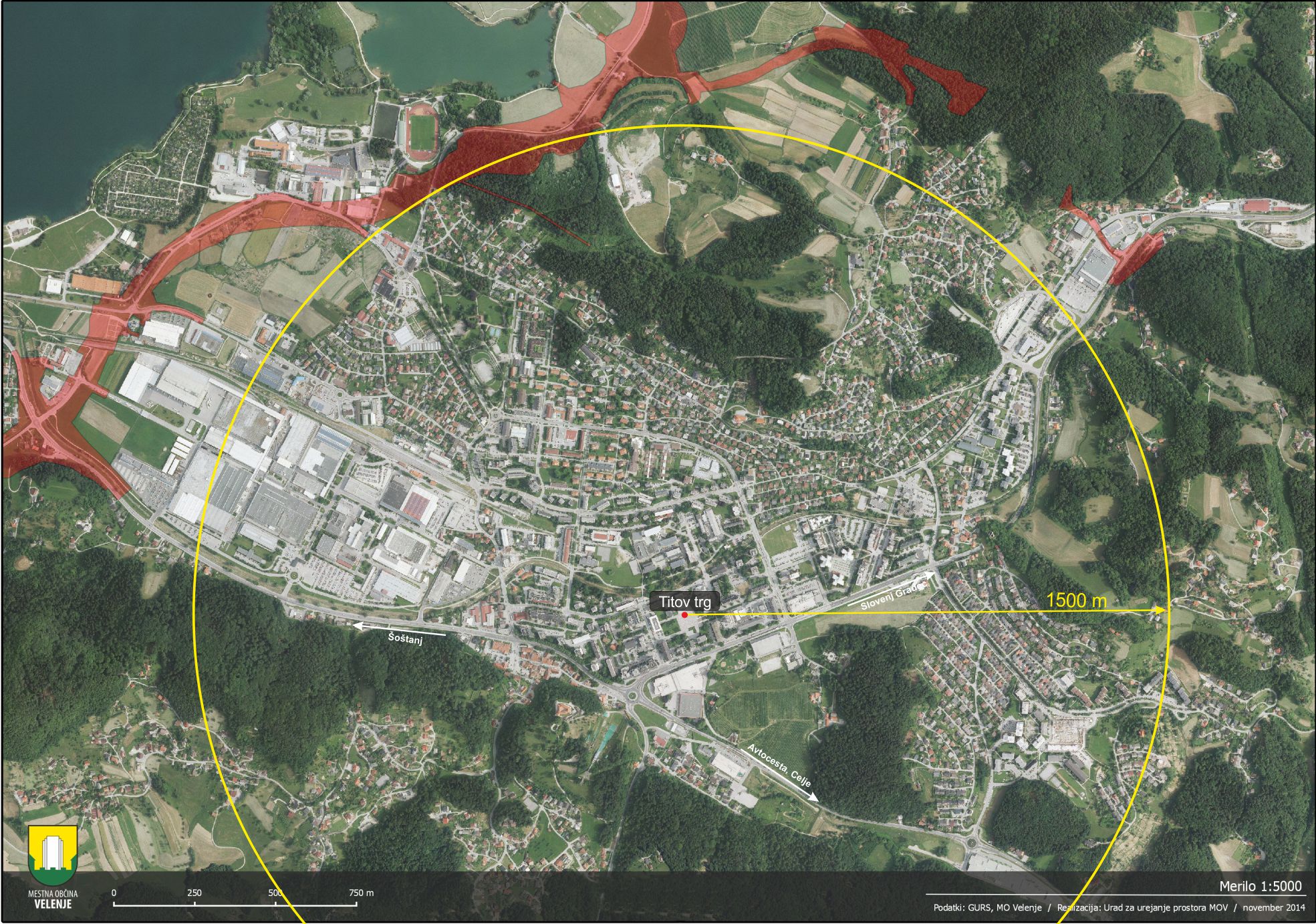 OBRAZCI ZA PRIPRAVO PONUDBEPONUDBA št. ________________Izjavljamo, da smo proučili vse zahteve iz povabila k oddaji ponudbe ter smo pripravljeni izvesti javno naročilo »Opravljanje storitev prehrane za potrebe uporabnikov Zavetišča za brezdomce in socialno ogrožene občane Mestne občine Velenje za obdobje od 1. 1. 2015 do 31. 12. 2015, pri kateri ponudnik uporabi del živil, pridelanih na ekološki način«.KONČNA PONUDBENA CENA ZA 36.500 obrokov:CENA BREZ DDV: 	EURZNESEK DDV PO STOPNJI ____%: 	EURCENA Z DDV: 	EURZ BESEDO: …………………………………………………………………………..Ponudba je veljavna do ________________(90 dni od odpiranja ponudb).Rok izvedbe naročila: od 1. 1. 2015 do 31. 12. 2015.Cene so fiksne po enoti.POKLICNA  SPOSOBNOSTPrijavaPODATKI O PONUDNIKU:REGISTRACIJA  IN  DEJAVNOSTIPod kazensko in materialno odgovornostjo izjavljamo, da smo registrirani za dejavnost, ki je predmet javnega naročila, in za katero dajemo ponudbo.OSNOVNA   SPOSOBNOST (za pravno osebo)  1. IZJAVA V ZVEZI S KAZNIVIMI DEJANJI IZ PRVEGA IN DRUGEGA ODSTAVKA 42. ČLENA ZJN-2 – PRAVNA OSEBAPod kazensko in materialno odgovornostjo izjavljamo, da naša družba ni bila pravnomočno obsojena zaradi naslednjih kaznivih dejanj, ki so opredeljena v Kazenskem zakoniku (Uradni list RS, št. 50/2012-UPB2; v nadaljevanju: KZ-1):  sprejemanje podkupnine pri volitvah (157. člen KZ-1), goljufija (211. člen KZ-1), protipravno omejevanje konkurence (225. člen KZ-1), povzročitev stečaja z goljufijo ali nevestnim poslovanjem (226. člen KZ-1), oškodovanje upnikov (227. člen KZ-1), poslovna goljufija (228. člen KZ-1), goljufija na škodo Evropske unije (229. člen KZ-1), preslepitev pri pridobitvi in uporabi posojila ali ugodnosti (230. člen KZ-1), preslepitev pri poslovanju z vrednostnimi papirji (231. člen KZ-1), preslepitev kupcev (232. člen KZ-1), neupravičena uporaba tuje oznake ali modela (233. člen KZ-1), neupravičena uporaba tujega izuma ali topografije (234. člen KZ-1), ponareditev ali uničenje poslovnih listin (235. člen KZ-1), izdaja in neupravičena pridobitev poslovne skrivnosti (236. člen KZ-1), zloraba informacijskega sistema (237. člen KZ-1), zloraba notranje informacije (238. člen KZ-1), zloraba trga finančnih instrumentov (239. člen KZ-1), zloraba položaja ali zaupanja pri gospodarski dejavnosti (240. člen KZ-1), nedovoljeno sprejemanje daril (241. člen KZ-1), nedovoljeno dajanje daril (242. člen KZ-1), ponarejanje denarja (243. člen KZ-1), ponarejanje in uporaba ponarejenih vrednotnic ali vrednostnih papirjev (244. člen KZ-1), pranje denarja (245. člen KZ-1),zloraba negotovinskega plačilnega sredstva (246. člen KZ-1), uporaba ponarejenega negotovinskega plačilnega sredstva (247. člen KZ-1), izdelava, pridobitev in odtujitev pripomočkov za ponarejanje (248. člen KZ-1), davčna zatajitev (249. člen KZ-1), tihotapstvo (250. člen KZ-1), izdaja tajnih podatkov (260. člen KZ-1), jemanje podkupnine (261. člen KZ-1), dajanje podkupnine (262. člen KZ-1), sprejemanje koristi za nezakonito posredovanje (263. člen KZ-1), dajanje daril za nezakonito posredovanje (264. člen KZ-1), hudodelsko združevanje (294. člen KZ-1).2. IZJAVA PONUDNIKA V ZVEZI S STEČAJEM, PRISILNO PORAVNAVO IN LIKVIDACIJOPod kazensko in materialno odgovornostjo izjavljamo, da nismo v postopku prisilne poravnane, stečajnem postopku ali postopku likvidacije.3. IZJAVA O NEUVRSTITVI V EVIDENCO PONUDNIKOV Z NEGATIVNIMI REFERENCAMI Pod kazensko in materialno odgovornostjo izjavljamo, da nismo uvrščeni v evidenco ponudnikov z negativnimi referencami iz 77. člena ZJN-2.4. IZJAVA O PORAVNANIH PRISPEVKIH IN DAVKIHPod kazensko in materialno odgovornostjo izjavljamo, da bomo imeli na dan, ko  bo oddana ponudba, plačane vse obveznosti v zvezi s plačili prispevkov za socialno varnost in v zvezi s plačili davkov v vrednosti 50 EUR ali več, v skladu z zakonskimi določbami države, kjer imamo sedež, ali določbami države naročnika. OSNOVNA   SPOSOBNOST (za fizično osebo)1. IZJAVA V ZVEZI S KAZNIVIMI DEJANJI IZ PRVEGA IN DRUGEGA ODSTAVKA 42. ČLENA  ZJN-2 – FIZIČNA OSEBA (ZAKONITI ZASTOPNIKI PONUDNIKA)Pod kazensko in materialno odgovornostjo izjavljamo, da nisem bil pravnomočno obsojen, zaradi naslednjih kaznivih dejanj, ki so opredeljena v Kazenskem zakoniku (Uradni list RS, št. 50/2012-UPB2; KZ-1):  sprejemanje podkupnine pri volitvah (157. člen KZ-1), goljufija (211. člen KZ-1), protipravno omejevanje konkurence (225. člen KZ-1), povzročitev stečaja z goljufijo ali nevestnim poslovanjem (226. člen KZ-1), oškodovanje upnikov (227. člen KZ-1), poslovna goljufija (228. člen KZ-1), goljufija na škodo Evropske unije (229. člen KZ-1), preslepitev pri pridobitvi in uporabi posojila ali ugodnosti (230. člen KZ-1), preslepitev pri poslovanju z vrednostnimi papirji (231. člen KZ-1), preslepitev kupcev (232. člen KZ-1), neupravičena uporaba tuje oznake ali modela (233. člen KZ-1), neupravičena uporaba tujega izuma ali topografije (234. člen KZ-1), ponareditev ali uničenje poslovnih listin (235. člen KZ-1), izdaja in neupravičena pridobitev poslovne skrivnosti (236. člen KZ-1), zloraba informacijskega sistema (237. člen KZ-1), zloraba notranje informacije (238. člen KZ-1), zloraba trga finančnih instrumentov (239. člen KZ-1), zloraba položaja ali zaupanja pri gospodarski dejavnosti (240. člen KZ-1), nedovoljeno sprejemanje daril (241. člen KZ-1), nedovoljeno dajanje daril (242. člen KZ-1), ponarejanje denarja (243. člen KZ-1), ponarejanje in uporaba ponarejenih vrednotnic ali vrednostnih papirjev (244. člen KZ-1), pranje denarja (245. člen KZ-1),zloraba negotovinskega plačilnega sredstva (246. člen KZ-1), uporaba ponarejenega negotovinskega plačilnega sredstva (247. člen KZ-1), izdelava, pridobitev in odtujitev pripomočkov za ponarejanje (248. člen KZ-1), davčna zatajitev (249. člen KZ-1), tihotapstvo (250. člen KZ-1), izdaja tajnih podatkov (260. člen KZ-1), jemanje podkupnine (261. člen KZ-1), dajanje podkupnine (262. člen KZ-1), sprejemanje koristi za nezakonito posredovanje (263. člen KZ-1), dajanje daril za nezakonito posredovanje (264. člen KZ-1), hudodelsko združevanje (294. člen KZ-1).(Opomba: V primeru več zakonitih zastopnikov ponudnika se obrazec kopira in izpolni za vsakega zastopnika posebej.) POOBLASTILO ZA PRIDOBITEV POTRDILA IZ KAZENSKE EVIDENCE – ZA PRAVNE OSEBE___________________ (naziv pooblastitelja) pooblaščam Mestno občino Velenje, da skladno s šestim odstavkom 41. člena ZJN – 2 in 22. členom Zakona o varstvu osebnih podatkov za potrebe preverjanja izpolnjevanja pogojev oddaje javnega naročila po odprtem postopku za »Opravljanje storitev prehrane za potrebe uporabnikov Zavetišča za brezdomce in socialno ogrožene občane Mestne občine Velenje za obdobje od 1. 1. 2015 do 31. 12. 2015, pri kateri ponudnik uporabi del živil, pridelanih na ekološki način«, od Ministrstva za pravosodje in javno upravo  pridobi potrdilo iz kazenske evidence pravnih oseb, da kot ponudnik nismo bili pravnomočno obsojeni zaradi kaznivih dejanj, ki so opredeljena v 42. členu ZJN-2.Datum: 					    Žig in podpis pooblaščene osebe:						__________________________________	POOBLASTILO ZA PRIDOBITEV POTRDILA IZ KAZENSKE EVIDENCE – ZA FIZIČNE OSEBE (vsak zakoniti zastopnik izpolni svoje pooblastilo)___________________ (naziv pooblastitelja) pooblaščam Mestno občino Velenje, da skladno s šestim odstavkom 41. člena ZJN – 2 in 22. členom Zakona o varstvu osebnih podatkov za potrebe preverjanja izpolnjevanja pogojev oddaje javnega naročila po odprtem postopku za »Opravljanje storitev prehrane za potrebe uporabnikov Zavetišča za brezdomce in socialno ogrožene občane Mestne občine Velenje za obdobje od 1. 1. 2015 do 31. 12. 2015, pri kateri ponudnik uporabi del živil, pridelanih na ekološki način«, od Ministrstva za pravosodje in javno upravo  pridobi potrdilo iz kazenske evidence pravnih oseb, da kot ponudnik nismo bili pravnomočno obsojeni zaradi kaznivih dejanj, ki so opredeljena v 42. členu ZJN-2.Moji osebni podatki so naslednji:Datum: 			Žig:				      Podpis pooblastitelja:								_______________________	POOBLASTILO PONUDNIKA ZA PRIDOBITEV PODATKOV IZ URADNIH EVIDENC v zvezi z javnim naročilom zbiranja ponudb po odprtem postopku za »Opravljanje storitev prehrane za potrebe uporabnikov Zavetišča za brezdomce in socialno ogrožene občane Mestne občine Velenje za obdobje od 1. 1. 2015 do 31. 12. 2015, pri kateri ponudnik uporabi del živil, pridelanih na ekološki način«, pooblaščamo naročnika  -  Mestno občino Velenje, da pridobi vsa dokazila oziroma podatke iz uradnih evidenc, ki so potrebna za dokazovanje naše sposobnosti v skladu s pogoji za ugotavljanje sposobnosti po predmetnem razpisu, in sicer:dokazila oziroma podatke, ki se nanašajo na nas kot ponudnika (pravno osebo)dokazila oziroma podatke, ki se nanašajo na naše (ponudnikove) zakonite zastopnike (navesti vse fizične osebe, ki so pooblaščene za zastopanje, odločanje ali nadzor nad ponudnikom):Opomba: v primeru pomanjkanja prostora se obrazec fotokopira.EKONOMSKO – FINANČNA SPOSOBNOSTPODATKI O FINANČNEM STANJU PODJETJA (Vstaviti dokazilo)Podatki o finančnem stanju podjetja (ne smejo biti starejši od enega meseca pred rokom za predložitev ponudb):pravna oseba - gospodarska družba predloži obrazec S.BON-1  samostojni podjetnik – posameznik predloži S.BON – 1/SP.(obrazec ne sme biti starejši od enega meseca od dneva obvestila o javnem naročilu)POGOJ:Podatki o finančni disciplini ne smejo izkazovati, da je imel ponudnik v zadnjih tridesetih (30) dneh pred izdajo potrdila (S.BON – 1, oz. S.BON – 1/SP), dospele neporavnane obveznosti.IZJAVA  O IZPOLNJEVANJU DRUGIH POGOJEV Predmet javnega naročila: Opravljanje storitev prehrane za potrebe za potrebe uporabnikov Zavetišča za brezdomce in socialno ogrožene občane Mestne občine Velenje za obdobje od 1. 1. 2015 do 31. 12. 2015, pri kateri ponudnik uporabi del živil, pridelanih na ekološki način.Pod kazensko in materialno odgovornostjo izjavljamo, da izpolnjujemo naslednja pogoja:Izjavljamo, da so navedeni podatki resnični in smo jih, če bo naročnik to zahteval, pripravljeni dokazati s predložitvijo ustreznih listin oziroma v skladu s 6. odstavkom 41. člena ZJN - 2 soglašamo, da naročnik za potrebe tega javnega naročila pridobi podatke iz uradnih evidenc. V kolikor se bo izkazalo za potrebno, bomo naročniku izdali posebno pooblastilo za pridobitev vseh potrebnih informacij v zvezi s tem. Datum, kraj:	Žig in podpis ponudnika:__________________________	______________________________(Kot ustrezno dokazilo bodo med drugim štele tudi fotokopije ustreznih pogodb, listin, in drugih priloženih dokazil).PODIZVAJALCIIZJAVA PONUDNIKA, DA NE NASTOPA S PODIZVAJALCEMV zvezi z javnim razpisom za oddajo javnega naročila po odprtem postopku zbiranja ponudb za »Opravljanje storitev prehrane za potrebe uporabnikov Zavetišča za brezdomce in socialno ogrožene občane Mestne občine Velenje za obdobje od 1. 1. 2015 do 31. 12. 2015, pri kateri ponudnik uporabi del živil, pridelanih na ekološki način« izjavljamo, da ne nastopamo s podizvajalcem.Opomba: Obrazec je potrebno izpolniti le v primeru, da ponudnik ne nastopa s podizvajalcem.OBRAZCI, ČE PONUDNIK NASTOPA S PODIZVAJALCIIZJAVA PONUDNIKA O IZVEDBI JAVNEGA NAROČILA S PODIZVAJALCEM/CIPonudnik ______________________________________________________________________Pod kazensko in materialno odgovornostjo izjavljamo, da bo v primeru pridobitve javnega naročila  po odprtem postopku zbiranja ponudb za »Opravljanje storitev prehrane za potrebe uporabnikov Zavetišča za brezdomce in socialno ogrožene občane Mestne občine Velenje za obdobje od 1. 1. 2015 do 31. 12. 2015, pri kateri ponudnik uporabi del živil, pridelanih na ekološki način« del storitev iz tega naročila izvedel z naslednjimi podizvajalci:Opomba: Obrazec je potrebno izpolniti le v primeru, da ponudnik nastopa s podizvajalcem/ci. 
PODATKI O PODIZVAJALCU Opomba: V primeru večjega števila podizvajalcev se obrazec fotokopira.OSNOVNA SPOSOBNOST ZA PODIZVAJALCA (za vsakega podizvajalca posebej)1. IZJAVA O PORAVNANIH PRISPEVKIH IN DAVKIHPod kazensko in materialno odgovornostjo izjavljamo, da bomo imeli na dan, ko se izteče rok za oddajo ponudb, plačane vse obveznosti v zvezi s plačili prispevkov za socialno varnost in v zvezi s plačili davkov v skladu z zakonskimi določbami države, kjer imamo sedež, ali določbami države naročnika.2. IZJAVA O PREDLOŽITVI POGODBEIzjavljamo, da bomo naročniku posredovali kopijo pogodbe, ki smo jo sklenili s svojim naročnikom (ponudnikom), v petih dneh od sklenitve te pogodbe.POOBLASTILO PODIZVAJALCA ZA PRIDOBITEV PODATKOV IZ URADNIH EVIDENC v zvezi z javnim naročilom po odprtem postopku zbiranja ponudb za »Opravljanje storitev prehrane za potrebe uporabnikov Zavetišča za brezdomce in socialno ogrožene občane Mestne občine Velenje za obdobje od 1. 1. 2015 do 31. 12. 2015, pri kateri ponudnik uporabi del živil, pridelanih na ekološki način«, pooblaščamo naročnika  -  Mestno občino Velenje, da pridobi vsa dokazila oziroma podatke iz uradnih evidenc, ki so potrebna za dokazovanje naše sposobnosti v skladu s pogoji za ugotavljanje sposobnosti po predmetnem razpisu, in sicer:dokazila oziroma podatke, ki se nanašajo na nas kot ponudnika (pravno osebo)dokazila oziroma podatke, ki se nanašajo na naše (ponudnikove) zakonite zastopnike (navesti vse fizične osebe, ki so pooblaščene za zastopanje, odločanje ali nadzor nad ponudnikom):Opomba: v primeru pomanjkanja prostora se obrazec fotokopira.Podizvajalec_______________________________________, ________________________UDELEŽBA PODIZVAJALCA V zvezi z  javnim razpisom  za  oddajo  javnega  naročila po odprtem postopku zbiranja ponudb za »Opravljanje storitev prehrane za potrebe uporabnikov Zavetišča za brezdomce in socialno ogrožene občane Mestne občine Velenje za obdobje od 1. 1. 2015 do 31. 12. 2015, pri kateri ponudnik uporabi del živil, pridelanih na ekološki način« izjavljamo, da nastopamo s podizvajalci, in sicer v nadaljevanju navajamo vrednostno udeležbo le-teh:DELA, KI JIH PREVZEMA PODIZVAJALEC:VREDNOST DEL, KI JIH PREVZEMA PODIZVAJALEC: CENA BREZ DDV: 	EURZNESEK DDV PO STOPNJI ____%: 	EURCENA Z DDV: 	EURZ BESEDO: …………………………………………………………………………..DELEŽ DEL, KI JIH PREVZEMA PODIZVAJALEC GLEDE NA VREDNOST PONUDBE V ODSTOTKU:_______%Opomba: Obrazec je potrebno izpolniti le v primeru, da ponudnik nastopa z podizvajalcem. 
V primeru večjega števila podizvajalcev se obrazec fotokopira.IZJAVA O ODNOSU DO PODIZVAJALCA (POOBLASTILO ZA NEPOSREDNO PLAČEVANJE PODIZVAJALCEM)V zvezi z  javnim razpisom  za  oddajo  javnega  naročila po odprtem postopku zbiranja ponudb za »Opravljanje storitev prehrane za potrebe uporabnikov Zavetišča za brezdomce in socialno ogrožene občane Mestne občine Velenje za obdobje od 1. 1. 2015 do 31. 12. 2015, pri kateri ponudnik uporabi del živil, pridelanih na ekološki način«pod kazensko in materialno odgovornostjo, izjavljamo:da bomo imeli ob sklenitvi pogodbe z naročnikom in v času njenega izvajanja sklenjene pogodbe s podizvajalci,da s pogodbo o izvedbi javnega naročila pooblaščamo naročnika, da na podlagi potrjenega računa oz. situacije neposredno plačuje podizvajalcem,da smo pridobili pisno soglasje vseh podizvajalcev, na podlagi katerega naročnik namesto glavnega izvajalca poravna podizvajalčevo terjatev do glavnega izvajalca.  Opomba: Obrazec je potrebno izpolniti le v primeru, da ponudnik nastopa z podizvajalcem. 
SOGLASJE PODIZVAJALCA:Podizvajalec_____________________________________________,__________________(naziv in naslov podizvajalca)soglašam, da naročnik naše terjatve do izvajalca (ponudnika, pri katerem bomo sodelovali kot podizvajalec), ki bodo izhajale iz opravljenega dela pri izvedbi naročila po odprtem postopku zbiranja ponudb za »Opravljanje storitev prehrane za potrebe uporabnikov Zavetišča za brezdomce in socialno ogrožene občane Mestne občine Velenje za obdobje od 1. 1. 2015 do 31. 12. 2015, pri kateri ponudnik uporabi del živil, pridelanih na ekološki način« plačuje neposredno na naš transakcijski račun, in sicer na podlagi izstavljenih računov oziroma situacij, ki jih bo predhodno potrdil izvajalec in bodo priloga računom oziroma situacijam, ki jih bo naročniku izstavil izvajalec.kraj: _______________________datum:____________________	žig	podpis zakonitega zastopnikapodizvajalcaOpomba: Podizvajalec, ki ga ponudnik navede v svoji ponudbi, mora obrazec izpolniti. Obrazec mora biti  datiran, žigosan in podpisan s strani zakonitega zastopnika podizvajalca. (Obrazec se izpolni za vsakega podizvajalca posebej). DOGOVOR  O  SKUPNEM  SODELOVANJU  PRI  IZVEDBI  JAVNEGA NAROČILA(vstaviti dogovor)I  Z  J  A  V  AO SPREJEMANJU POGOJEVIzjavljamo:da je naša ponudba izdelana v skladu z razpisnimi pogoji in navodili naročnika;da bomo v primeru, da bomo izbrani v tem postopku, v celoti odgovarjali za dela podizvajalcev, ki smo jih navedli v svoji ponudbi;da so vsi podatki, ki so podani v naši ponudbi, resnični ter da fotokopije priloženih listin ustrezajo originalu. Za podane podatke, njihovo resničnost in ustreznost fotokopij prevzamemo popolno odgovornost; da nismo uvrščeni v evidenco poslovnih subjektov iz 35. člena Zakona o integriteti in preprečevanju korupcije (Uradni list RS, št. 69/2011–UPB-2) oziroma funkcionar naročnika ali njegov družinski član, ni udeležen kot poslovodja, član poslovodstva ali zakoniti zastopnik ali ni neposredno ali preko drugih oseb v več kot pet odstotnem deležu udeležen pri ustanoviteljskih pravicah, upravljanju oziroma kapitalu;da smo korektno izpolnjevali pogodbene obveznosti iz prejšnjih pogodb, sklenjenih v zadnjih treh letih;da imamo plačane vse zapadle obveznosti do podizvajalcev v predhodnih postopkih javnega naročanja;da nam je znano, da so obvezna sestavina pogodbe o izvedbi naročila podatki iz 8. odst. 71. člena ZJN – 2 in da so neposredna plačila podizvajalcem v skladu z ZJN – 2 obvezna; da bomo v primeru da bomo izbrani na predmetnem javnem naročilu, naročniku na njegov poziv, v roku osmih dni od prejema poziva, posredovali podatke o svojih ustanoviteljih, družbenikih, vključno s tihimi družbeniki, komanditistih ali drugih lastnikih in podatke o lastniških deležih navedenih oseb, gospodarskih subjektih, za katere se glede na določbe zakona, ki ureja gospodarske družbe, šteje, da so z njim povezane družbe;da bomo, zaradi zmanjševanja količin odpadkov hrano in pijačo postregli z jedilnim priborom, steklovino, porcelanastimi posodami in namiznimi prti, ki jih je mogoče ponovno uporabiti, ali z jedilnim priborom, porcelanastimi posodami ali drugo gostinsko opremo, izdelano iz obnovljivih surovin – skladno z zeleno uredbo.Datum, kraj:	Žig in podpis ponudnika:__________________________	______________________________Izvajalec:______________________________________________________IZJAVA O UPOŠTEVANJU TEMELJNIH OKOLJSKIH ZAHTEV PO UREDBI O ZELENEM JAVNEM NAROČANJUIzjavljamo, da bomo pri javnem naročilu po odprtem postopku zbiranja ponudb za »Opravljanje storitev prehrane za potrebe uporabnikov Zavetišča za brezdomce in socialno ogrožene občane Mestne občine Velenje za obdobje od 1. 1. 2015 do 31. 12. 2015, pri kateri ponudnik uporabi del živil, pridelanih na ekološki način« upoštevali temeljne okoljske zahteve skladno z zeleno uredbo in sicer:pri dobavi proizvodov za predmetno javno naročilo bo 5 %1 vseh nabavljenih zelenjavnih proizvodov pridelanih na ekološki način. V dokaz prilagamo Potrdilo dobavitelja o znaku za okolje tipa I;pri izvajanju javnega naročila bomo najmanj 35 % sadja, zelenjave in proizvodov lova in ribolova izbrali glede na letni čas v skladu s priporočenimi smernicami naročnika (priloga 1: sezonski koledar) ter o tem vodili ustrezne evidence;zaradi zmanjševanja količin odpadkov bomo hrano in pijačo postregli z: – jedilnim priborom, steklovino, porcelanastimi posodami in namiznimi prti, ki jih je mogoče ponovno uporabiti, ali – jedilnim priborom, porcelanastimi posodami ali drugo gostinsko opremo, izdelano iz obnovljivih surovin ter o tem vodili ustrezne evidence; zbirali ločeno odpadke, ki nastajajo pri izvajanju gostinskih storitev, v skladu s predpisi, ki urejajo ločeno zbiranje odpadkov ter o tem vodili ustrezne evidence.(Vstaviti Potrdilo o znaku za okolje tipa I.)Datum:								Žig in podpis izvajalca:Opomba1 odstotek zelenjavnih proizvodov bo naročnik ocenjeval glede na znesek (EUR), porabljen za izvajanje javnega naročila (Priloga2). Priloga 2: SEZONSKI KOLEDARjanuarjabolka, limone, banane, kivi, pomaranče, čebula, krompir, korenje, solate,februarjabolka, limone, banane, kivi, pomaranče, čebula, krompir, korenje, solate,marecjabolka, limone, banane, kivi, pomaranče, čebula, krompir, korenje, solate,apriljabolka, limone, jagode, banane, kivi, pomaranče, čebula, krompir, korenje, solate,majjabolka, limone, jagode, hruške, banane, kivi, čebula, krompir, korenje, solate, paprika,junijjabolka, limone, jagode, hruške, breskve, češnje, slive, banane, kivi, čebula, krompir, korenje, solate, paprika,septemberjabolka, limone, jagode, slive, grozdje, banane, kivi, čebula, krompir, korenje, solate, paprika, kumare, bučke, stročji fižol, paradižnikoktoberjabolka, limone, jagode, grozdje, banane, kivi, pomaranče, čebula, krompir, korenje, solate, paprika,novemberjabolka, limone, jagode, grozdje, banane, kivi, pomaranče, čebula, krompir, korenje, solate, paprika,decemberjabolka, limone, jagode, grozdje, banane, kivi, pomaranče, čebula, krompir, korenje, solate.P R E D R A Č U N  št. ____________________SKUPAJ BREZ DDV: 	EURPOPUST ____ %: 	EURSKUPAJ BREZ DDV S POPUSTOM: 	EURDDV PO STOPNJI ____%: 	EURSKUPAJ Z DDV: 	EURZ BESEDO: …………………………………………………………………………..Datum, kraj:	Žig in podpis ponudnika:______________________________	_____________________________ (Osnutek pogodbe mora ponudnik izpolniti, žigosati in podpisati.)OSNUTEK POGODBEki jo skleneta in dogovoritaMESTNA OBČINA VELENJE, Titov trg 1, 3320 Velenje,ki jo zastopa župan Bojan KontičID št. za DDV: SI49082884Matična številka: 5884268Podračun EZR MOV: SI56 0133 3010 0018 411 (v nadaljevanju: naročnik)in_______________________________ ,ki ga zastopa ____________________Matična št.: ______________________ID za DDV: ______________________TRR, št.: ________________________ (v nadaljevanju: izvajalec) sklenetaPOGODBOo opravljanju storitev prehrane za potrebe uporabnikov Zavetišča za brezdomce in socialno ogrožene občane Mestne občine Velenje za obdobje od 1. 1. 2015 do 31. 12. 2015, pri kateri ponudnik uporabi del živil, pridelanih na ekološki načinUVODNE DOLOČBEčlenNaročnik in izvajalec uvodoma ugotavljata:da je naročnik izvedel javni razpis po postopku zbiranja ponudb po odprtem postopku za »Opravljanje storitev prehrane za potrebe uporabnikov Zavetišča za brezdomce in socialno ogrožene občane Mestne občine Velenje za obdobje od 1. 1. 2015 do 31. 12. 2015, pri kateri ponudnik uporabi del živil, pridelanih na ekološki način«, ki je bil objavljen na Portalu javnih naročil, št. objave___________, z dne____.da je bil izvajalec po merilih iz razpisne dokumentacije izbran kot najugodnejši ponudnik na navedenem javnem razpisu. II. PREDMET POGODBE2. členPredmet pogodbe je opravljanje storitev prehrane za potrebe uporabnikov Zavetišča za brezdomce in socialno ogrožene občane v Mestni občini Velenje za obdobje od 1. 1. 2015 do 31. 12. 2015, pri kateri ponudnik uporabi del živil, pridelanih na ekološki način (v nadaljevanju: storitev), kar je razvidno iz ponudbe z dne ……………, ki je sestavni del te pogodbe. Ponudba izvajalca je zajeta v javnem naročilu s številko …………………………….3. členIzvajalec se obvezuje delo opraviti kvalitetno in skrbno, v skladu z zahtevami naročnika, ki so bile navedene v razpisni dokumentaciji.III. VREDNOST POGODBE IN NAČIN PLAČILAčlenIzvajalec se obvezuje, da bo storitev, ki je predmet te pogodbe, naročniku opravljal po cenah, ki jih je navedel v predračunu z dne ……………….., ki je sestavni del izvajalčeve ponudbe, dane na javno naročilo.členIzvajalec pooblašča naročnika, da le - ta na podlagi potrjenega računa neposredno plačuje podizvajalcem. Izvajalec mora računu obvezno priložiti potrjene račune svojih podizvajalcev. Za odstop terjatve izvajalca je potrebno pridobiti soglasje naročnika, v nasprotnem primeru sklenjena pogodba o odstopu terjatve za naročnika nima pravnega učinka.(Opomba: ta člen bo v končni pogodbi v primeru, če izvajalec v svoji ponudbi navede, da bo dela izvajal s podizvajalci.)člen Cena storitve - ZAJTRK znaša:Cena storitve - KOSILO znaša:Cena storitve – VEČERJA znaša:Cena storitve za vse obroke za čas od 1. 1. 2015 do 31. 12. 2015 znaša:Naročnik ni odškodninsko ali kakorkoli odgovoren zaradi nedoseganja v prejšnjem odstavku navedene ocenjene vrednosti pogodbe, saj je dejanska vrednost pogodbe odvisna od števila obrokov oziroma potreb naročnika.Pogodbena vrednost se bo poravnala iz proračunske postavke 40320008 Pomoč socialno ogroženim družinam.členPogodbeni stranki soglašata, da bo izvajalec naročniku izstavljal račune mesečno in sicer do 5. v mesecu za storitev, opravljeno v preteklem mesecu.K računu morajo biti priloženi dokumenti, ki omogočajo nadzor nad opravljeno storitvijo oziroma številom razdeljenih obrokov, ki so podlaga izstavitvi računa.Računi po 1. 1. 2015 morajo biti skladno z zakonodajo izstavljeni v elektronski obliki.členNaročnik se obvezuje mesečno nakazovati izvajalcu dogovorjena sredstva po tej pogodbi na podlagi pravilno izstavljenega računa, ki ga bo izvajalec izstavil do 5. v mesecu za pretekli mesec. Rok plačila je 30. dan in prične teči naslednji dan po prejemu pravilno izstavljenega računa. Naročnik bo račun poravnal na TRR izvajalca, naveden na računu.IV. OBVEZNOSTI IZVAJALCAčlenIzvajalec se s podpisom te pogodbe zavezuje, da bo storitev iz te pogodbe izvajal skladno z določbami iz ponudbe, še zlasti pa:a.	izvajal dnevno pripravo toplih in hladnih obrokov za potrebe uporabnikov Zavetišča za  brezdomce in socialno ogrožene občane v  približni količini 100 obrokov/dnevno (približno 70  toplih in približno 30 hladnih obrokov/dnevno) z lastnimi kadri, in sicer vse dni v letu;b.		razdeljeval obroke od 11.30 do 14.00 ure, in sicer vse dni v letu, za obdobje od 1. 1. 2015 do  31. 12. 2015 v prostorih, ki so v lastništvu izvajalca ali jih ima izvajalec v najemu, od dneva oddaje ponudbe do 31. 12. 2015 in se nahajajo v polmeru 1,5 km od sedeža Mestne občine Velenje,  Titov trg 1, 3320 Velenje;c.	zagotavljal razdeljevanje toplih obrokov skladno z veljavnimi zdravstvenimi, sanitarnimi in  varstvenimi predpisi, ki bodo zagotavljali ohranitev kakovosti in zdravstvene neoporečnosti  živil;d.	zagotavljal ustrezno raznoliko sestavo in kaloričnost toplih obrokov v kalorični vrednosti od  1800 do 2000 kcal/dnevno, pri čemer mora biti obrok kuhan in topel. Kaloričnost hladnih  obrokov – zajtrk v kalorični vrednosti do 500 kcal/dnevno in večerja v kalorični vrednosti do 300 kcal/dnevno, prav tako pa se bodo upoštevale dietične potrebe posameznih upravičencev (npr. želodčni, ledvični in črevesni bolniki, huda sladkorna obolenja, alergije na gluten,…) na podlagi ustreznih zdravniških potrdil;e.	zbiral odpadke, ki nastajajo pri izvajanju storitev, ločeno, v skladu s predpisi, ki urejajo ločeno   zbiranje odpadkov; f.	število dnevnih obrokov prilagajal potrebam naročnika. Naročilo števila dnevnih obrokov je enako številu izdanih potrdil o upravičenosti do obroka javne kuhinje, ki jih upravičencem izda Mestna občina Velenje;g.	 pri dobavi proizvodov za predmetno javno naročilo bo zagotavljal, da bo 5 % vseh nabavljenih zelenjavnih proizvodov pridelanih na ekološki način;h. 	pri izvajanju javnega naročila najmanj 35 % sadja, zelenjave in proizvodov lova in  ribolova izbral glede na letni čas v skladu z priporočenimi smernicami naročnika;i.	zaradi zmanjševanja količin odpadkov hrano in pijačo postregel z – jedilnim priborom, steklovino, porcelanastimi posodami in namiznimi prti, ki jih je            mogoče ponovno uporabiti, ali          	– jedilnim priborom, porcelanastimi posodami ali drugo gostinsko opremo, izdelano iz           obnovljivih surovin.členOdgovorna oseba izvajalca za izvajanje te pogodbe je ___________.Odgovorna oseba naročnika za izvajanje te pogodbe je Drago Martinšek.Skrbnica te pogodbe s strani naročnika je Ines Gričar Ločnikar.členIzvajalec je dolžan pri opravljanju storitve upoštevati socialno stisko uporabnikov njegove storitve ter pri tem spoštovati njihovo osebno integriteto.V. DELOVNA SILAčlenIzvajalec je dolžan vsa dela izvršiti sam, s svojimi delavci in materialom. Izvajalec sme podizvajalca po lastni izbiri vključiti v dela po tej pogodbi le na podlagi predhodnega soglasja naročnika, s sklenitvijo aneksa k tej pogodbi, sicer se šteje, da naročnik ni dal soglasja za vključitev podizvajalca v dela po tej pogodbi.V	primeru, da naročnik da soglasje za vključitev podizvajalca v dela po tej pogodbi, mora izvajalec pred podpisom aneksa k tej pogodbi izročiti naročniku:podatke o podizvajalcu (naziv, polni naslov, matična številka, davčna številka in transakcijski račun),podatke o vrsti del, ki jih bo izvedel podizvajalec,podatke o predmetu, količini in vrednosti del ter rok o izvedbi teh del,soglasje podizvajalca k neposrednemu plačilu,pooblastilo naročniku za plačilo opravljenih in prevzetih del oziroma dobav neposredno podizvajalcu.Izvajalec se obvezuje, da se bo z aneksom iz prejšnjega odstavka tega člena zavezal, da bo pogodbe o odstopu terjatev po tej pogodbi sklepal samo s soglasjem naročnika.(Opomba: prvi do tretji odstavek bodo v končni pogodbi v primeru, da izvajalec v svoji ponudbi navede, da nima podizvajalcev).Izvajalec je dolžan vsa dela izvršiti sam in s podizvajalci, ki jih je navedel v ponudbi z dne__________, dani na javni razpis, s svojimi delavci in delavci podizvajalca in svojim materialom in materialom podizvajalca.Izvajalec bo pri izvedbi del sodeloval z naslednjimi podizvajalci:__________________________________ (opomba: podatki o podizvajalcu: naziv, polni naslov, matična številka, davčna številka, transakcijski račun; vrsta del, ki jih bo izvedel podizvajalec, predmet, količina, vrednost del, kraj in rok izvedbe del),podizvajalec _____________________je v ponudbi izvajalca z dne ________________, podal soglasje, na podlagi katerega naročnik namesto izvajalcu poravnava njegove terjatve do izvajalca;Izvajalec brez predhodnega pisnega soglasja naročnika ne sme samovoljno zamenjati katerega koli navedenega podizvajalca v prejšnjem odstavku tega člena, z drugim podizvajalcem, razen v primeru, da naročnik za to da soglasje s sklenitvijo aneksa k tej pogodbi. Izvajalec v celoti odgovarja za investicijo in izpolnitev te pogodbe proti naročniku, ne glede na število podizvajalcev.V	primeru, da naročnik da soglasje za zamenjavo podizvajalca ali za vključitev novega podizvajalca v dela po tej pogodbi mora izvajalec pred podpisom aneksa k tej pogodbi izročiti naročniku:podatke o podizvajalcu (naziv, polni naslov, matična številka, davčna številka in transakcijski račun),podatke o vrsti del, ki jih bo izvedel podizvajalec,podatke o predmetu, količini in vrednosti del ter rok o izvedbi teh del,svojo izjavo, da je poravnal vse nesporne obveznosti prvotnemu podizvajalcu,pooblastilo za plačilo opravljenih in prevzetih del oziroma dobav neposredno novemu podizvajalcu,soglasje novega podizvajalca k neposrednemu plačilu.(Opomba: četrti do sedmi odstavek bodo v končni pogodbi v primeru, da izvajalec v svoji ponudbi navede, da bo dela izvajal z podizvajalci).VI. ZAVAROVANJE DOBRE IZVEDBE DELčlenIzvajalec se zavezuje izročiti naročniku v roku 10 dni od podpisa pogodbe bančno garancijo oz. kavcijsko zavarovanje pri zavarovalnicah v višini 10 % končne pogodbene vrednosti z DDV, z veljavnostjo vsaj še trideset dni po preteku veljavnosti te pogodbe.Naročnik bo finančno zavarovanje unovčil v primeru, če izvajalec svoje pogodbene obveznosti ne bo izpolnil v dogovorjeni kakovosti, količini in rokih in na način, opredeljen v tej pogodbi. Če se med trajanjem izvedbe pogodbe spremenijo rok za izvedbo pogodbenih del, kvaliteta in količina, mora ponudnik v roku desetih (10) dni od podpisa aneksa k tej pogodbi predložiti novo oz. podaljšano bančno garancijo oz. kavcijsko zavarovanje pri zavarovalnicah s spremenjeno višino garantiranega zneska oz. s spremenjenim rokom veljavnosti, v skladu s spremembo pogodbe.VII. ODSTOP OD POGODBEčlenNaročnik lahko odstopi od pogodbe v primeru:da izvajalec ne opravlja storitve skladno z javnim naročilom oziroma ne upošteva reklamacij storitve s strani naročnika;da izvajalec po pisnem pozivu naročnika in dodatnem roku ne prične z deli ali z njimi po prekinitvi ne nadaljuje;da se ugotovi, da izvajalec dela nekvalitetno in v nasprotju s pravili stroke;da izvajalec brez soglasja naročnika odda dela podizvajalcem; da izvajalec brez pisnega soglasja naročnika prenese terjatve na drugega upnika;v primeru, da ponudnik ne izpolnjuje pogodbenih obveznosti v skladu z zeleno uredbo,da izvajalec kako drugače krši pogodbene obveznosti,da potreb po opravljanju storitev prehrane za uporabnike ni več v skladu z določbami veljavnega Odloka o zagotavljanju socialno varstvenih dejavnosti v Mestni občini Velenje (Uradni vestnik MOV, št. 3/14),da naročnik ne more zagotoviti prostorskih pogojev za delovanje storitve, v kolikor pridobljena sredstva ne zadoščajo več za strokovno izvajanje programa skladno z določili veljavnega odloka o proračunu Mestne občine Velenje za leto 2015.V primeru odstopa od pogodbe iz alinej  1 – 7,  naročnik ustavi vsa plačila izvajalcu do ugotovitve nastale škode, ki jo je dolžan izvajalec plačati, in nato poravna vsa plačila dejansko izvedenih storitev.V primeru odstopa pogodbe iz alinej 8 – 10 naročnik poravna vsa plačila dejansko izvedenih storitev.Naročnik od pogodbe odstopi z enostransko pisno izjavo. VIII. PROTIKORUPCIJSKA KLAVZULAčlenPogodba je nična, v kolikor kdo v imenu ali na račun izvajalca, predstavniku ali posredniku naročnika obljubi, ponudi ali da kakšno nedovoljeno korist za:pridobitev posla ali za sklenitev posla pod ugodnejšimi pogoji ali, za opustitev dolžnega nadzora nad izvajanjem pogodbenih obveznosti ali za drugo ravnanje ali opustitev, s katerim je naročniku povzročena škoda ali je omogočena pridobitev nedovoljene koristi predstavniku naročnika, posredniku naročnika, izvajalcu ali njegovemu predstavniku, zastopniku ali posredniku. IX. KONČNE DOLOČBEčlenPogodba je sklenjena, ko jo podpišeta obe pogodbeni stranki in ko izvajalec naročniku izroči ustrezno bančno garancijo oz. kavcijsko zavarovanje pri zavarovalnicah. Uporablja pa se za določen čas od 1.  1. 2015 do 31. 12. 2015.členVsaka pogodbena stranka lahko kadarkoli predlaga spremembo pogodbe, ki se dogovori z aneksom k tej pogodbi.členMorebitne spore, ki bi izvirali iz te pogodbe, bosta pogodbeni stranki skušali reševati sporazumno. Če spora na ta način ne bo možno rešiti, si bosta pogodbeni stranki prizadevali rešiti morebitni spor iz te pogodbe z mediacijo in drugimi alternativnimi načini reševanja morebitnega spora.V kolikor to ne bo  mogoče, je za reševanje sporov pristojno stvarno in krajevno pristojno sodišče.Pogodbeni stranki se zavezujeta, da bosta v morebitnem sodnem sporu iz te pogodbe, soglašali s predložitvijo spora v mediacijo.členPogodba je sestavljena v treh enakih izvodih, od katerih prejme izvajalec en izvod, naročnik pa dva izvoda.V  _________, dne ___________      		                         V Velenju, dne ____________Izvajalec:							Naročnik:MESTNA OBČINA VELENJEŽupanBojan KONTIČ                                                                                           OBRAZCI  FINANČNIH ZAVAROVANJPoglavje o finančnih zavarovanjih vsebuje opis načina zavarovanja dobre izvedbe pogodbenih obveznosti in odprave napak v garancijskem času.RESNOST PONUDBE:Kot zavarovanje za resnost ponudbe mora ponudnik predložiti za zavarovanje resnosti ponudbe dve lastni (bianco) menici  skupaj z meničnima izjavama in pooblastiloma za izpolnitev in unovčenje menic v višini 3.600,00 EUR, z veljavnostjo najmanj 90 dni od roka za oddajo ponudb. Menici morata biti predloženi v originalu. DOBRA IZVEDBA POGODBENIH OBVEZNOSTI:Kot zavarovanje za dobro izvedbo pogodbenih obveznosti mora ponudnik predložiti izjavo, da bo v primeru sklenitve pogodbe med ponudnikom in naročnikom v roku 10 dni od podpisa pogodbe predložil bančno garancijo ali kavcijsko zavarovanje pri zavarovalnicah, do višine 10 % pogodbene vrednosti z DDV z dobo veljavnosti vsaj še 30 dni po poteku roka pogodbe. Kavcijsko zavarovanje pri zavarovalnici po vsebini ne sme bistveno odstopati od vzorca bančne garancije iz razpisne dokumentacije. MENIČNA IZJAVA ZA ZAVAROVANJE RESNOSTI PONUDBE S POOBLASTILOM ZA IZPOLNITEV IN UNOVČENJE MENICE  nepreklicno izjavljam, da pooblaščam da lahko podpisano bianco menico, ki je bila izročena kot zavarovanje za resnost ponudbe za javno naročilov primerih:če ponudnik umakne ali spremeni ponudbo v času njene veljavnosti, navedene v ponudbi;če ponudnik, ki ga je naročnik v času veljavnosti ponudbe obvestil o sprejetju njegove ponudbe:zavrne sklenitev pogodbe ali ne sklene pogodbe v skladu z določili razpisne dokumentacijebrez poprejšnjega obvestila izpolni do 24. 2. 2015 v vseh neizpolnjenih delih za znesek 3.600,00 EUR.Izdajatelj menice se odreka vsem ugovorom proti tako izpolnjeni menici in se zavezuje menico plačati, ko dospe.Menični znesek se nakaže na račun naročnika. Izdajatelj menice izjavlja, da se zaveda pravnih posledic izdaje menice v zavarovanje. Menica naj se izpolni s klavzulo »BREZ PROTESTA«.Izdajatelj menice hkrati POOBLAŠČAM naročnika, da predloži menico na unovčenje in izrecno dovoljujem banki izplačilo take menice.Tako dajem NALOG ZA PLAČILO oz. POOBLASTILO vsem spodaj navedenim bankam iz naslednjih mojih računov:V primeru odprtja dodatnega računa, ki ni zgoraj naveden, izrecno dovoljujem izplačilo menice in pooblaščam banko oz. katerokoli drugo osebo pri kateri je takšen račun odprt, v katerega breme je možno poplačilo te menice, da izvede plačilo.IZJAVA PONUDNIKA O PREDLOŽITVI  BANČNE GARANCIJE OZIROMA KAVCIJSKEGA ZAVAROVANJA PRI ZAVAROVALNICAH ZA DOBRO IZVEDBO POGODBENIH OBVEZNOSTI         PONUDNIK: NAROČNIK:	MESTNA OBČINA VELENJE, Titov trg 1, 3320 VelenjePod kazensko in materialno odgovornostjoIZJAVLJAMO,da bomo v primeru, če bomo izbrani kot najugodnejši ponudnik na javnem razpisu za oddajo javnega naročila po odprtem postopku za »Opravljanje storitev prehrane za potrebe uporabnikov Zavetišča za brezdomce in socialno ogrožene občane Mestne občine Velenje  za obdobje od 1. 1. 2015 do 31. 12. 2015, pri kateri ponudnik uporabi del živil, pridelanih na ekološki način« in pozvani k sklenitvi pogodbe, 10 dni od podpisa pogodbe naročniku predložili bančno garancijo ali kavcijsko zavarovanje pri zavarovalnicah, do višine 10 % pogodbene vrednosti z DDV z dobo veljavnosti vsaj še 30 dni  po poteku pogodbenega roka.BANČNA GARANCIJA ALI KAVCIJSKO ZAVAROVANJE PRI ZAVAROVALNICAH ZA DOBRO IZVEDBO POGODBENIH OBVEZNOSTINaziv banke / zavarovalnice:			___________________________________________Kraj in datum:					___________________________________________Upravičenec (naročnik javnega naročila):	___________________________________________Garancija / kavcijsko zavarovanje št.:		___________________________________________V skladu s pogodbo (naziv pogodbe, št. pogodbe, datum):_________________________________________________________________________________sklenjene med upravičencem in izvajalcem:_________________________________________________________________________________za posel: Opravljanje storitev prehrane za potrebe uporabnikov Zavetišča za brezdomce in socialno ogrožene občane Mestne občine Velenje za obdobje od 1. 1. 2015 do 31. 12. 2015, pri kateri ponudnik uporabi del živil, pridelanih na ekološki načinv vrednosti:______________________________EUR,je izvajalec obvezan opraviti:v skupni vrednosti ______________ EUR (z besedo:………………………………..), v roku __________ (datum, dni, mesecev) v količini in kakovosti, opredeljeni v navedeni pogodbi.Na zahtevo upravičenca se s to garancijo / kavcijskim zavarovanjem nepreklicno in brezpogojno obvezujemo, da bomo v 15 dneh po prejemu vašega prvega pisnega zahtevka ne glede na ugovor izvajalca (prodajalca) plačali …………….. EUR, če boste zatrjevali, da izvajalec (prodajalec) svoje pogodbene obveznosti ni izpolnil v dogovorjeni kakovosti, količini in rokih in na način, opredeljen v zgoraj navedeni pogodbi. Naša obveza velja tudi v primeru delne izpolnitve pogodbene obveznosti, če izvajalec tudi delno ne izpolni pogodbenih določb.Zahtevek za unovčitev garancije/kavcijskega zavarovanja  mora biti predložen banki/ zavarovalnici in mora vsebovati:originalno pismo upravičenca za unovčenje garancije/kavcijskega zavarovanja v skladu z zgornjim odstavkom inpredloženo izjavo Uprave RS za javna plačila, da so zahtevek za unovčenje podpisale osebe, ki so pooblaščene za zastopanje inoriginal Garancije št./kavcijskega zavarovanja št.Ta garancija/kavcijsko zavarovanje se znižuje za vsak, po tej garanciji / po tem kavcijskem zavarovanju unovčeni znesek.Ta garancija / kavcijsko zavarovanje velja najkasneje do ___________________________________. Po preteku navedenega roka garancija / kavcijsko zavarovanje ne velja več in naša obveznost avtomatično ugasne, ne glede na to, ali je garancija / kavcijsko zavarovanje vrnjena.Če se bo upravičenec kadarkoli v času veljavnosti te garancije / kavcijskega zavarovanja strinjal, da se izvajalcu (prodajalcu) podaljša pogodbeni rok ali v primeru, da izvajalec ni uspel izpolniti pogodbenih obveznosti, se lahko izvajalec (prodajalec) in banka / zavarovalnica sporazumno dogovorita za podaljšanje garancije / kavcijskega zavarovanja.Ta garancija / kavcijsko zavarovanje ni prenosljiva. Morebitne spore med upravičencem in banko / zavarovalnico rešuje stvarno pristojno sodišče v Ljubljani po slovenskem pravu.Banka / zavarovalnica(žig in podpis)Zaporedna številka javnega naročila: JNV-1334/2014-POGDatum: 24. 11. 2014NAZIV PONUDNIKA:NASLOV PONUDNIKA: KONTAKTNA OSEBA: ELEKTRONSKI NASLOV KONTAKTNE OSEBE: TELEFON: FAKS: ID za DDV oz. DAVČNA ŠTEVILKA PONUDNIKA: MATIČNA ŠTEVILKA: ŠT. TRR:  ZAKONITI ZASTOPNIKI PONUDNIKA: SKRBNIK POGODBE: ODGOVORNA OSEBA ZA PODPIS POGODBE: Registrski podatkiRegistrski podatkiRegistrski podatkiRegistrski podatkiPopolna firmaŠtevilkaDatumRegistrsko sodiščePrva registracijaZadnja spremembaSpremembe registrskih podatkov, ki še niso vpisane v registerSpremembe registrskih podatkov, ki še niso vpisane v registerSpremembe registrskih podatkov, ki še niso vpisane v registerSpremembe registrskih podatkov, ki še niso vpisane v registerOpisDejavnostiDejavnostiDejavnostiDejavnostiKlasifikacija Opis dejavnostiOpis dejavnostiOpis dejavnostiKraj in datum:Ponudnik:                                                                ŽigPodpis:Kraj in datum:Ponudnik:                                                                ŽigPodpis:Ime in priimek:Ime in priimek:EMŠO: Kraj in datum:Ponudnik:Podpis:Podatki o pravni osebi:Podatki o pravni osebi:Podatki o pravni osebi:Polno ime podjetja: Polno ime podjetja: Sedež podjetja:Občina sedeža podjetja:Občina sedeža podjetja:Občina sedeža podjetja:Številka vpisa v sodni register (št. vložka):Številka vpisa v sodni register (št. vložka):Številka vpisa v sodni register (št. vložka):Številka vpisa v sodni register (št. vložka):Številka vpisa v sodni register (št. vložka):Matična številka podjetja:Matična številka podjetja:Matična številka podjetja:Matična številka podjetja:EMŠO:DATUM ROJSTVA:DATUM ROJSTVA:DATUM ROJSTVA:KRAJ ROJSTVA:KRAJ ROJSTVA:OBČINA ROJSTVA:OBČINA ROJSTVA:OBČINA ROJSTVA:DRŽAVA ROJSTVA:DRŽAVA ROJSTVA:DRŽAVA ROJSTVA:DRŽAVA ROJSTVA:NASLOV STALNEGA /ZAČASNEGA BIVALIŠČA:NASLOV STALNEGA /ZAČASNEGA BIVALIŠČA:NASLOV STALNEGA /ZAČASNEGA BIVALIŠČA:NASLOV STALNEGA /ZAČASNEGA BIVALIŠČA:NASLOV STALNEGA /ZAČASNEGA BIVALIŠČA:NASLOV STALNEGA /ZAČASNEGA BIVALIŠČA:NASLOV STALNEGA /ZAČASNEGA BIVALIŠČA:- (ulica in hišna številka)- (ulica in hišna številka)- (ulica in hišna številka)- (ulica in hišna številka)- (ulica in hišna številka)- (poštna številka in pošta)- (poštna številka in pošta)- (poštna številka in pošta)- (poštna številka in pošta)- (poštna številka in pošta)DRŽAVLJANSTVO:DRŽAVLJANSTVO:DRŽAVLJANSTVO:DRŽAVLJANSTVO:MOJ PREJŠNJI PRIIMEK SE JE GLASIL:MOJ PREJŠNJI PRIIMEK SE JE GLASIL:MOJ PREJŠNJI PRIIMEK SE JE GLASIL:MOJ PREJŠNJI PRIIMEK SE JE GLASIL:MOJ PREJŠNJI PRIIMEK SE JE GLASIL:MOJ PREJŠNJI PRIIMEK SE JE GLASIL:Ponudnik: Ime in priimekPopolni naslovDatum rojstvaKraj in občina rojstvaEMŠOKraj in datum:  ___________________Ponudnikžig____________________________(ime in priimek pooblaščene osebe)___________________________(podpis)Kraj in datum:Ponudnik:                                                                ŽigPodpis:- imamo tri ali več let (šteto do roka za oddajo ponudb) izkušenj z opravljanjem storitev    priprave  in razdeljevanja obrokov hrane ter- da smo usposobljeni za delo z ranljivimi skupinami.Kraj in datum:___________________________Ponudnik:_______________________________                                                                     Žig:Podpis:Zap.. št.Naziv in naslov podizvajalcaKraj in datum:Ponudnik:                                                           ŽigPopis:NAZIV PODIZVAJALCA:NAZIV PODIZVAJALCA:NAZIV PODIZVAJALCA:NASLOV: KONTAKTNA OSEBA:KONTAKTNA OSEBA:TELEFON:FAKS:FAKS:FAKS:ID za DDV oz. DAVČNA ŠTEVILKA PODIZVAJALCA:ID za DDV oz. DAVČNA ŠTEVILKA PODIZVAJALCA:ID za DDV oz. DAVČNA ŠTEVILKA PODIZVAJALCA:ID za DDV oz. DAVČNA ŠTEVILKA PODIZVAJALCA:ID za DDV oz. DAVČNA ŠTEVILKA PODIZVAJALCA:ID za DDV oz. DAVČNA ŠTEVILKA PODIZVAJALCA:MATIČNA ŠTEVILKA:MATIČNA ŠTEVILKA:ŠT. TRR:ŠT. TRR:ŠT. TRR:ŠT. TRR:ZAKONITI ZASTOPNIKI PODIZVAJALCA:ZAKONITI ZASTOPNIKI PODIZVAJALCA:ZAKONITI ZASTOPNIKI PODIZVAJALCA:ZAKONITI ZASTOPNIKI PODIZVAJALCA:ZAKONITI ZASTOPNIKI PODIZVAJALCA:ODGOVORNA OSEBA ZA PODPIS POGODBE:ODGOVORNA OSEBA ZA PODPIS POGODBE:ODGOVORNA OSEBA ZA PODPIS POGODBE:ODGOVORNA OSEBA ZA PODPIS POGODBE:ODGOVORNA OSEBA ZA PODPIS POGODBE:ODGOVORNA OSEBA ZA PODPIS POGODBE:ODGOVORNA OSEBA ZA PODPIS POGODBE:ODGOVORNA OSEBA ZA PODPIS POGODBE:Kraj in datum:Ponudnik:                                             Žig:Podpis:Kraj in datum:Podizvajalec:                                                                ŽigPodpis:Kraj:              Podpisnik: Datum: ________________________                 podpisPodizvajalec: Ime in priimekPopolni naslovDatum rojstvaKraj in občina rojstvaEMŠOKraj in datum:  ___________________Podizvajalecžig____________________________(ime in priimek pooblaščene osebe)___________________________(podpis)Kraj in datum:Ponudnik:                                             Žig:Podpis:Kraj in datum:Ponudnik:                                             Žig:Podpis:1 obrokŠt. obrokovSkupajCena brez DDV DDV ………. %SKUPAJ CENA Z DDV - zajtrk1 obrokŠt. obrokovSkupajCena brez DDV   DDV ……….%SKUPAJ CENA Z DDV - kosilo1 obrokŠt. obrokovSkupajCena brez DDV   DDV ………. %SKUPAJ CENA Z DDV- večerjaCena brez DDV  DDV ……….%SKUPAJ CENA Z DDV  PONUDNIK/IZDAJATELJ MENICEPONUDNIK/IZDAJATELJ MENICENaziv in sedežZakoniti zastopnik oz. pooblaščenecNAROČNIKANAROČNIKANaziv in sedežMestna občina VelenjeTitov trg 13320 VelenjePoslovni računSI56 0133 3010 0018 411Oznaka javnega naročilaJNMV-1334/2014-POGPredmet javnega naročilaOpravljanje storitev prehrane za potrebe uporabnikov Zavetišča za brezdomce in socialno ogrožene občane Mestne občine Velenje za obdobje od 1. 1. 2015 do 31. 12. 2015, pri kateri ponudnik uporabi del živil, pridelanih na ekološki načinBanka in št. TRRBanka in št. TRRDatumIzdajatelj menice (podpis in žig)Kraj in datum:Ponudnik:                                             Žig:Podpis: